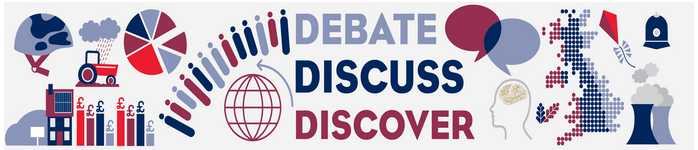 THE MANCHESTER ESRC FESTIVAL OF SOCIAL SCIENCE 20211 - 30 NovemberPlease complete all sections of this form and return to research-impact@salford.ac.uk by 4pm, Friday 30 July. Please read the accompanying ESRC Manchester Festival Guidance document before completing the form.Applicant DetailsEvent DetailsBreakdown of Costs Please outline the major elements of anticipated expenditure, with a justification under each costed line. Costs supporting capacity building, external support and any type of engagement activities that directly support the Festival objectives are acceptable. All ESRC events must be FREE to attend.  As events are predominantly being held in virtual format in 2021, we encourage you to explore alternative cash or in-kind support as far as possible.Acceptance of Terms and Conditions I have read and agree to ESRC’s terms and conditions (see Guidance Document): YES / NO (delete as appropriate)Please submit your application to: research-impact@salford.ac.uk by 4pm on Friday 30 July 2021Lead organiser:(title - first name - last name)Discipline / School / Centre:Job Title:E-mail Address:Contact Number:Is this event based on ESRC-funded research?  (mark option that applies) YES NOHave you organised an ESRC Festival of Social Science event before?(mark option that applies) YES NOWe welcome events that bring together applicants from our ‘Manchester Hub’. Please indicate if this proposal includes partners from:(mark option that applies, if applicable) The University of Manchester Manchester Metropolitan UniversityAre there any non-academic partners involved in the delivery of your event?(mark option that applies) YES* NO *If YES, please include details below:Name of organisation(s):Type of organisation(s):Contact name(s) for the non-academic organisation(s):Event Title:Event Date:(Must take place between 1 and 30 November 2021)Event Start Time:Event End Time:Event Keywords:Event Description:(max. 300 words)Use the following headings to provide a short description of the event. This will appear on the website and should be written for a general public audience:What’s on offer?  (Format of event and rough timings (e.g. “10-15 minute live performance by University of xxx Drama Society students highlighting the issues faced by child refugees followed by 45-minute panel discussion on this topic by researchers in our Politics department.”) Aim is to help potential attendees make informed decisions about whether they wish to attend. For events that include multiple elements (e.g. a talk, a film and a Q&A) it must be clear which is the main event. Include venue or delivery media (e.g. Zoom) if known. Exact details of how to book will appear separately).
What’s it about?  (A brief outline of the topic the event will be about and any particular questions/angles/issues it will address. Any relevant messages about the benefits of attending, what to expect as an attendee). Who’s leading the event?  (Who the speakers/event leaders will be e.g. “Jo Smith, Professor of Developmental Psychology at Lancaster University”, not a lengthy biog.  Any partner organisations who will be present and involved e.g. a community group, school, youth group, charity, public sector organisation, business etc).Who is it open to? (To cover who is eligible to attend, i.e. whether anyone is welcome, or only eligible to attend if you fit particular criteria, e.g. “young people aged 16-21”)Will it be of particular interest to a certain group? (Please clarify if the event is particularly targeted at a certain group, even if others are eligible to attend e.g. “of particular interest to those caring for a relative with dementia”).Event Topic:(Mark all that apply) Business, finance and economics COVID-19            Crime and justice      Education and employment Environment (all of these events will be listed as part of the environment and climate change strand of the Festival) Equality Family relationships      Health and wellbeing Identity            Migration      My local area Politics and protest            Poverty, housing and homelessness Technology and data Other (please provide 2–3 word description)Academic Subject Area:(Mark one from the below options) Economic and social history Economics, management and business studies            Education      Environmental planning Human geography Law Linguistics      Politics and international relations Psychology Science and technology studies Social anthropology  Social statistics and demography       Sociology and social policy Social work Other (please provide a description – NB: this should only be used for those that cross over into non-social science disciplines)                    Target Audience:(Mark all that apply) Children and families Teenagers             Adults            All                Event Type:(Mark all that apply) Talk/panel debate Participatory/interactive             Performance            Exhibition                 Workshop/training Other  (please provide a one or two word description)       Event Format:(Mark one from the below options) Virtual – online delivery  Attend in person        Hybrid – both in person and online options               Marketing£Consumables(including breakdown)£Other Costs(including breakdown)£TOTAL required:(up to a maximum of £500)£